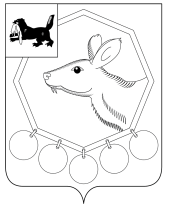 27.10.2021 № 211п/21РОССИЙСКАЯ ФЕДЕРАЦИЯИРКУТСКАЯ ОБЛАСТЬМУНИЦИПАЛЬНОЕ ОБРАЗОВАНИЕ«БАЯНДАЕВСКИЙ РАЙОН»МЭРПОСТАНОВЛЕНИЕО ВНЕСЕНИИ ИЗМЕНЕНИЙ В ПОСТАНОВЛЕНИЕ МЭРА ОТ 12.11.2020 №198п/20«О ВВЕДЕНИИ РЕЖИМА ФУНКЦИОНИРОВАНИЯ ПОВЫШЕННОЙ ГОТОВНОСТИ НА ТЕРРИТОРИИ БАЯНДАЕВСКОГО РАЙОНА»В соответствии со статьей 11 Федерального закона от 21 декабря 1994 года № 68-ФЗ "О защите населения и территорий от чрезвычайных ситуаций природного и техногенного характера", Указом Президента Российской Федерации от 11 мая 2020 года № 316 "Об определении порядка продления действия мер по обеспечению санитарно-эпидемиологического благополучия населения в субъектах Российской Федерации в связи с распространением новой коронавирусной инфекции (COVID-19)", Указом Президента Российской Федерации от 20 октября 2021 года № 595 "Об установлении на территории Российской Федерации нерабочих дней в октябре - ноябре 2021 г.", руководствуясь Указом губернатора Иркутской области от 27 октября 2021 года № 291-уг "О реализации Указа Президента Российской Федерации от 20 октября 2021 года № 595 и о внесении изменений в указ Губернатора Иркутской области от 12 октября 2020 года № 279-уг", статьями 33, 48 Устава МО «Баяндаевский район»,ПОСТАНОВЛЯЮ:1. В соответствии с Указом Президента Российской Федерации от 20 октября 2021 года № 595 "Об установлении на территории Российской Федерации нерабочих дней в октябре - ноябре 2021 г." на территории Баяндаевского района устанавливаются с 30 октября по 7 ноября 2021 года включительно нерабочие дни с сохранением за работником заработной платы (далее - нерабочие дни).2. Органам публичной власти, иным органам и организациям на территории Баяндаевского района определить численность служащих и работников, обеспечивающих в нерабочие дни функционирование этих органов и организаций.3. Определить режим работы организаций культуры, находящихся на территории Баяндаевского района, в нерабочие дни без изменений, с учетом требований, установленных указом Губернатора Иркутской области от 12 октября 2020 года № 279-уг "О режиме функционирования повышенной готовности для территориальной подсистемы Иркутской области единой государственной системы предупреждения и ликвидации чрезвычайных ситуаций".4. Определить, что организации здравоохранения, находящиеся на территории Иркутской области, в нерабочие дни работают в режиме:1) для поликлиник и иных структурных подразделений, оказывающих первичную медико-санитарную помощь в амбулаторных условиях:30 октября, 1 - 3, 5 - 6 ноября - с 08.00 до 20.00 (включая прививочные кабинеты и амбулаторные ковидные центры);31 октября, 4, 7 ноября:дежурный персонал - по графику работы в выходные и праздничные дни;прививочные кабинеты, амбулаторные ковидные центры - с 09.00 до 20.00.3) отделения (кабинеты) неотложной медицинской помощи - в ежедневном режиме с 8.00 до 20.00.5. Внести в постановление мэра от 12 ноября 2020 года № 198п/20 "О режиме функционирования повышенной готовности на территории Баяндаевского района" (далее - постановление) следующие изменения:1) Правила поведения при введении режима повышенной готовности на территории Баяндаевского района, на которой существует угроза возникновения чрезвычайной ситуации в связи с распространением новой коронавирусной инфекции (COVID-19) (Порядок передвижения на территории Баяндаевского района лиц и транспортных средств, за исключением транспортных средств, осуществляющих межрегиональные перевозки), установленные постановлением, дополнить пунктом 11 следующего содержания:"11. Лица, находящиеся на территории Баяндаевского района (за исключением лиц, не достигших возраста 18 лет), при посещении торгово-развлекательных центров (комплексов), объектов розничной торговли непродовольственными товарами с площадью торгового зала, доступной для посетителей, свыше 1000 кв м (за исключением объектов розничной торговли при наличии отдельного наружного (уличного) входа), обязаны иметь при себе копию паспорта, а также один из следующих документов:1) сертификат о вакцинации против COVID-19, подтверждаемый QR-кодом, полученный с использованием Единого портала государственных и муниципальных услуг (www.gosuslugi.ru) (далее - QR-код);2) сертификат о перенесенном заболевании COVID-19, подтверждаемый QR-кодом, при условии, что с даты выздоровления гражданина прошло не более 6 месяцев;3) документ, выданный медицинской организацией, подтверждающий, что гражданин перенес новую коронавирусную инфекцию COVID-19 и с даты его выздоровления прошло не более 6 месяцев;4) документ, выданный медицинской организацией, подтверждающий прохождение гражданином вакцинации от новой коронавирусной инфекции COVID-19.";2) в Перечне организаций и индивидуальных предпринимателей, деятельность которых приостановлена (ограничена) в целях обеспечения санитарно-эпидемиологического благополучия населения в связи с распространением новой коронавирусной инфекции (COVID-19), установленном постановлением:подпункт 10 пункта 2 изложить в следующей редакции:"10) предоставляющих услуги в области искусства и организации развлечений, отдыха и развлечений, иных аналогичных услуг (код ОКВЭД 2: 90, 90.01,90.04, 93);";пункт 3 дополнить подпунктом 2 следующего содержания:" 2. предоставляющих услуги детских игровых комнат и детских развлекательных центров, иных аналогичных услуг (код ОКВЭД 2: 90.04, 93).";в подпункте 3 пункта 6 слова "(за исключением лиц в возрасте не старше 18 лет)" заменить словами "(за исключением лиц, не достигших возраста 18 лет)";в подпункте 4 пункта 7 слова "(за исключением лиц в возрасте не старше 18 лет)" заменить словами "(за исключением лиц, не достигших возраста 18 лет)";пункт 8 изложить в следующей редакции:"8. Деятельность хозяйствующих субъектов, указанных в подпункте 4 пункта 2 настоящего Перечня, допускается при условии наличия у покупателей (за исключением лиц, не достигших возраста 18 лет) сертификата о вакцинации против COVID-19, подтверждаемого QR-кодом, полученного с использованием Единого портала государственных и муниципальных услуг (www.gosuslugi.ru) (далее - QR-код), или сертификата о перенесенном заболевании COVID-19, подтверждаемого QR-кодом, при условии, что с даты выздоровления гражданина прошло не более 6 месяцев, или документа, выданного медицинской организацией, подтверждающего, что гражданин перенес новую коронавирусную инфекцию COVID-19 и с даты его выздоровления прошло не более 6 месяцев, или документа, выданного медицинской организацией, подтверждающего прохождение гражданином вакцинации от новой коронавирусной инфекции COVID-19.";6. Настоящее постановление вступает в силу со дня его официального опубликования, за исключением подпункта 1, абзацев второго - пятого, восьмого, девятого подпункта 2 пункта 5 настоящего указа.Подпункт 1, абзацы второй - пятый, восьмой, девятый подпункта 2 пункта 5 настоящего указа вступают в силу с 30 октября 2021 года.7. Настоящее постановление подлежит официальному опубликованию на сайте администрации МО «Баяндаевский район».Мэр МО «Баяндаевский район»А.П. Табинаев